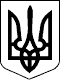 63 СЕСІЯ  ЩАСЛИВЦЕВСЬКОЇ СІЛЬСЬКОЇ РАДИ7 СКЛИКАННЯРІШЕННЯ27.04.2018 р.                                       № 1017с. ЩасливцевеПро відмову ТОВ "УРОВЕНЬ ПЛЮС" у зменшені орендної плати Розглянувши клопотання ТОВАРИСТВА З ОБМЕЖЕНОЮ ВІДПОВІДАЛЬНІСТЮ "УРОВЕНЬ ПЛЮС" (ідентифікаційний код юридичної особи – 33274649) щодо зменшення розміру орендної плати за користування земельною ділянкою з кадастровим номером 6522186500:11:007:0172, та надані документи, керуючись приписами Закону України "Про оренду землі", Податкового кодексу України, ст. 26 Закону України "Про місцеве самоврядування в Україні", сесія Щасливцевської сільської ради ВИРІШИЛА:1. Відмовити ТОВАРИСТВУ З ОБМЕЖЕНОЮ ВІДПОВІДАЛЬНІСТЮ "УРОВЕНЬ ПЛЮС" (ідентифікаційний код юридичної особи – 33274649) у зменшені орендної плати за користування (оренду) земельної ділянки з кадастровим номером 6522186500:11:007:0172 до рівня 0,3 відсотків від її нормативної грошової оцінки в зв'язку з тим що таке зменшення не відповідає вимогам ст. 288 Податкового кодексу України, та є меншим за встановлений Додатком 3 до рішенням 43 сесії Щасливцевської сільської ради 7 скликання від 11.07.2017 р. №662 "Про місцеві податки та збори на території Щасливцевської сільської ради" розмір земельного податку за земельні ділянки нормативно грошову оцінку яких проведено.2. Контроль за виконанням цього рішення покласти на Постійну комісію Щасливцевської сільської ради з питань регулювання земельних відносин та охорони навколишнього середовища.Сільський голова                                                      В.О. Плохушко